Knock KnockCOVID-19 WELLBEING SUPPORT With the new restrictions in place, we want to reach out to women in Tyne & Wear and offer our support.  BME families are particularly more at risk.  So, let us ensure that we knock on as many doors as possible to help as many women, especially from BME communities, as possible.  To help women prepare and cope with the restrictions, we are providing therapeutic/ wellbeing support sessions through arts, crafts, jewellery making, health talks about healthy cooking, meditation, breathing exercises and gentle physical exercises as well as 1:1 support. The sessions are held on-line via zoom by experienced facilitators in community languages.  We can offer either short taster sessions or half-day workshops. Bengali interpretation is available. It’s very important that you don’t feel lonely at this time. You will learn new skills, techniques, feel calm, make friends and can share new ideas with your family members too.  Workshops on offer: Coffee morning – Women get together to socialise, share and find mutual support with each other.Arts / Crafts / Heritage – Embroidery, felting, jewellery making are some of the crafts we can offer to help build new skills and give enjoyment of making. Healthy living – Breathing exercises, gentle stretching and healthy cooking – these are all part of helping women to learn about building healthy living habits. Meditation – This half an hour session is deeply relaxing and calming to your mind. Suitable to any age. The project is funded by National Emergency Fund Community Foundation, Awards for All and Coalfield Regeneration TrustFor more information please contact Asma Begum on: 07949543901 or Padma Rao – 07885982436 Email: projectsangini@gmail.com 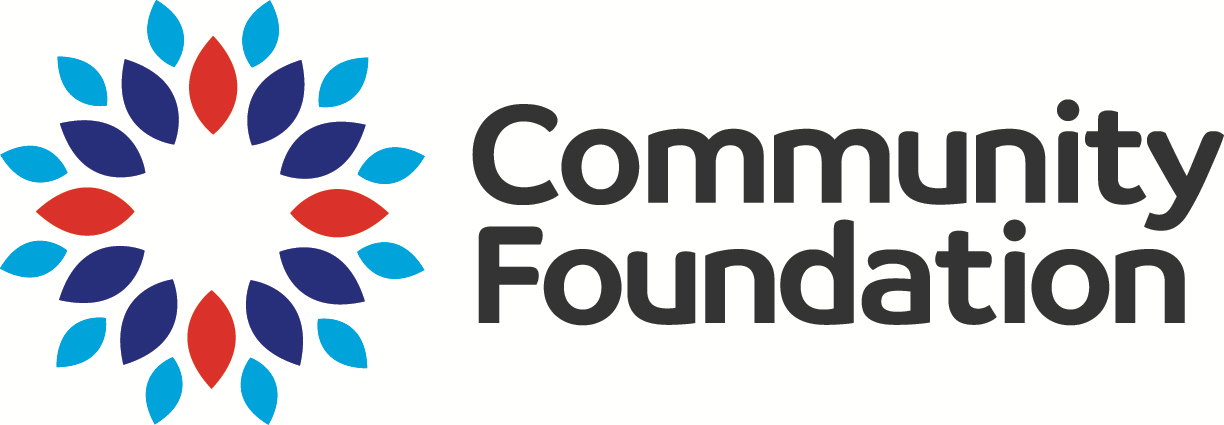 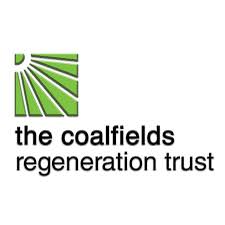 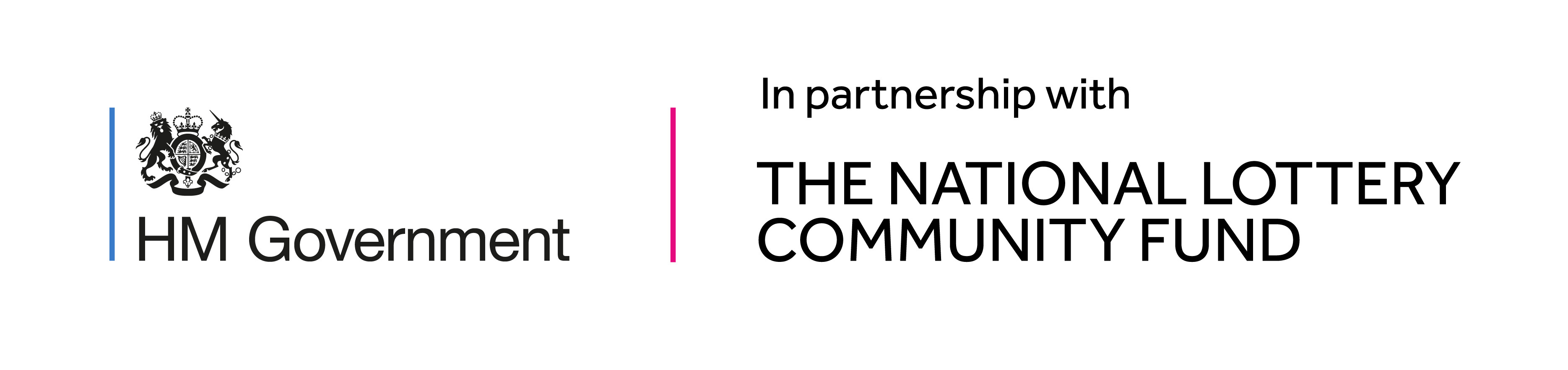 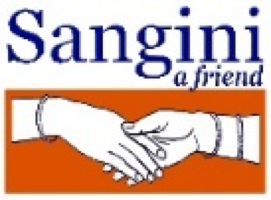 